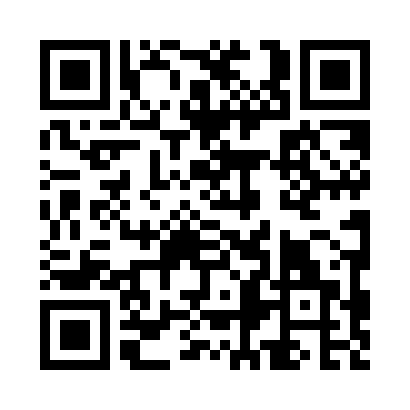 Prayer times for Yonges Island, South Carolina, USAWed 1 May 2024 - Fri 31 May 2024High Latitude Method: Angle Based RulePrayer Calculation Method: Islamic Society of North AmericaAsar Calculation Method: ShafiPrayer times provided by https://www.salahtimes.comDateDayFajrSunriseDhuhrAsrMaghribIsha1Wed5:196:331:184:598:039:172Thu5:186:321:184:598:049:183Fri5:176:311:184:598:049:194Sat5:166:311:184:598:059:205Sun5:156:301:184:598:069:216Mon5:146:291:184:598:079:227Tue5:136:281:174:598:079:238Wed5:126:271:174:598:089:249Thu5:116:261:174:598:099:2510Fri5:106:251:174:598:109:2611Sat5:096:251:174:598:109:2712Sun5:086:241:174:598:119:2813Mon5:076:231:174:598:129:2814Tue5:066:221:174:598:129:2915Wed5:056:221:174:598:139:3016Thu5:046:211:174:598:149:3117Fri5:036:201:174:598:159:3218Sat5:026:201:175:008:159:3319Sun5:016:191:175:008:169:3420Mon5:016:191:185:008:179:3521Tue5:006:181:185:008:179:3622Wed4:596:181:185:008:189:3723Thu4:586:171:185:008:199:3824Fri4:586:171:185:008:199:3825Sat4:576:161:185:008:209:3926Sun4:566:161:185:008:219:4027Mon4:566:151:185:008:219:4128Tue4:556:151:185:018:229:4229Wed4:556:151:185:018:229:4330Thu4:546:141:195:018:239:4331Fri4:546:141:195:018:249:44